COHESION SOCIALE - AIDE MEMOIRE DU GUIDE DE FORMATIONLES COMMUNAUTES SOCIALEMENT COHESIVES DEMONTRENT:Inclusion – reconnaitre et encourager la diversité et l’égalité des chances  Participation - invitant toutes les parties prenantes à être impliqués dans les processus Justice Sociale – Considération de multiples dimensions de la justice et de l'équité au sein de la société.Les sociétés cohésives sont moins susceptibles de sombrer dans des schémas destructeurs et plus susceptibles de développer la résilience communautaire. (DESA-ECOSOC 2015).La Consolidation de la Paix vise à construire, restaurer et renforcer la cohésion sociale.La Protection de l’enfant peut jouer un rôle déterminant pour bâtir la cohésion sociale. Social Cohesion requires action at multiple levels, including the individual level, community and government level. Une cohésion sociale solide comprend:La cohésion Sociale Horizontale (à travers les communautés au niveau d’un individu a un autre) and La Cohésion Sociale Verticale (à travers le gouvernement, les institutions au niveau individuel et au niveau système).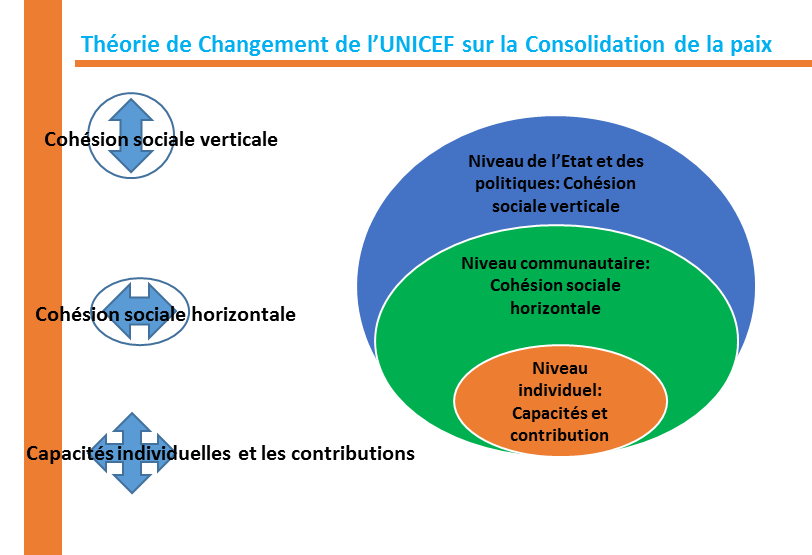 